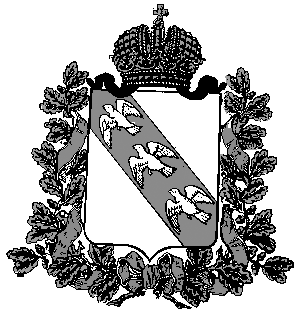 АДМИНИСТРАЦИЯ КУРСКОЙ ОБЛАСТИКОМИТЕТ ПРИРОДНЫХ РЕСУРСОВ КУРСКОЙ ОБЛАСТИ. Курск, ул. Школьная 50 тел./факс (4712) 53-23-05, E-mail: kurskles@rkursk.ruот ____________ г.  № _____________________________________________________________________________________________________________________________________________________________________________________________________________________________________Об отказе в выдаче разрешения на добычу птиц (копытных животных, пушных животных)____________________________________________________________________________________________________________________________________________________________________________________________________________________________________________________________________________________________________________________________________________________________________________________________________________Председатель комитета природных ресурсов Курской области                           ___________________                        Исп. _______тел. ________